Activity 1: How well are the 4S’s implemented here?Step 1: Watch Video - https://youtu.be/F0AjCC0RpgcWatch the video clip and decide to what extent this is a good TBL 4S example. Specifically, analyzing if each 4S component is present and how well it is implemented?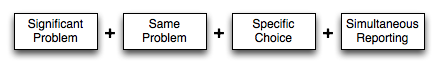 Step Two: Complete individual analysisDetermine for yourself the extent the video is a good example of TBL 4S’s. On a scale of 0-10 - Ten for a perfect example of 4S and Zero if no components of 4S were seen. (nominally 2.5 points per S) Be prepared to say WHYStep Three: Pool analysis, achieve consensus, prepare to reportCompare your score with your teammates, discuss, and come to a team consensus.Write your team’s score on a sheet of paper and prepare to hold it up when you are prompted. Be prepared to say WHY.
Activity 2: Writing a good 4S question promptYou have become the TBL “expert” at your school and have been asked to help a faculty colleague’s their TBL materials.  You are working with an instructor in a first-year English instructor. They are creating an assignment about the use of the active and passive voice. You are coaching them to create an assignment that is both cognitively challenging and will create a rich reporting discussion. They have come up with a series of possible assignment prompt wordings and now want your guidance in selecting the best wording. Which of the following wordings would be the best for a TBL 4S activity, that is both cognitively challenging and will lead to a spirited reporting discussion?A. List the mistakes writers frequently make that detract from their efforts to write in an active voice.B. Read the following passage and identify clear examples of active voice and passive voice.C. Read the following passage and identify the sentence in which the passive voice is used most appropriately.